	2017 m. kovo mėn. pedagogė  Dalytė  Čybienė  įstaigos  pedagogėms demonstravo atvirą veiklą su „Obuoliukų“ grupės  (4-6 m.) vaikais „Pavasario giesmininkai“. Filmuota medžiaga saugoma metodiniame kabinete	Gegužės  mėnesį  pedagogė  Alma Skurdauskienė  įstaigos  pedagogėms demonstravo atvirą veiklą su „Obuoliukų“ grupės  (4-6 m.) vaikais „Mano gražiausios spalvos“. Filmuota medžiaga saugoma metodiniame kabinete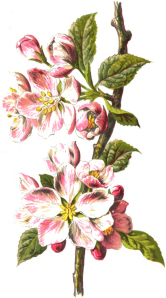 